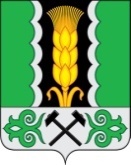 Российская ФедерацияРеспублика ХакасияАлтайский районСовет депутатов муниципального образованияОчурский сельсоветПОСТАНОВЛЕНИЕ24 декабря 2021 г.                                                                   		            № 57/3с. ОчурыОб утверждении программы «Профилактика нарушений требований дорожного законодательства на территории муниципального образования Очурский сельсовет на 
2022 год» В соответствии со ст. 44 Федерального закона от 31.07.2020 № 248-ФЗ 
«О государственном контроле (надзоре) и муниципальном контроле в Российской Федерации», ст. 17.1 Федерального закона от 06.10.2003 № 131-ФЗ «Об общих принципах организации местного самоуправления в Российской Федерации», постановлением Правительства Российской Федерации от 25.06.2021 № 990 
«Об утверждении Правил разработки и утверждения контрольными (надзорными) органами программы профилактики рисков причинения вреда (ущерба) охраняемым законом ценностям», руководствуясь Уставом муниципального образования Очурский сельсовет, администрация муниципального образования Очурский сельсовет ПОСТАНОВЛЯЕТ:1.	Утвердить программу «Профилактика нарушений требований дорожного законодательства на территории муниципального образования Очурский сельсовет на 
2022 год» (далее – Программа) согласно приложению к настоящему постановлению.2.	Специалисту 1 категории администрации муниципального образования Очурского сельсовета 
(Т.В. Березиковой) разместить программу «Профилактика нарушений требований дорожного законодательства на территории муниципального образования Очурский сельсовет на 
2022 год» на официальном сайте администрации муниципального образования Очурский сельсовет.3.	Контроль за исполнением настоящего постановления оставляю за собой.Глава муниципального образованияОчурский сельсовет                                                                                  А.Л. ТальянскийПриложение к постановлению администрации муниципального образования Очурский сельсовет от  24 декабря 2021 г. № 57/3Программа«Профилактика нарушений требований дорожного законодательства 
на территории муниципального образования Очурский сельсовет на 2022 год»Раздел I. Анализ текущего состояния осуществления муниципального контроля на автомобильном транспорте и в дорожном хозяйстве в границах муниципального образования Очурский сельсоветНастоящая программа разработана в целях организации проведения профилактики нарушений требований, установленных федеральными законами и иными нормативными правовыми актами Российской Федерации, в целях предупреждения возможного нарушения контролируемыми лицами обязательных требований в рамках осуществления муниципального контроля на автомобильном транспорте и в дорожном хозяйстве в границах муниципального образования Очурский сельсовет.Общая протяженность автомобильных дорог общего пользования местного значения, в границах муниципального образования составляет 20,751 км.Администрацией муниципального образования Очурский сельсовет осуществляется контроль за соблюдением:- деятельности по использованию полос отвода и (или) придорожных полос автомобильных дорог общего пользования местного значения;- деятельности по осуществлению работ по капитальному ремонту, ремонту и содержанию автомобильных дорог общего пользования местного значения и искусственных дорожных сооружений на них;- деятельности по перевозкам по муниципальным маршрутам регулярных перевозок, не относящихся к предмету федерального государственного контроля (надзора) на автомобильном транспорте, городском наземном электрическом транспорте и в дорожном хозяйстве в области организации регулярных перевозок;Раздел II. Цели и задачи реализации программы	Целью разработки Программы и проведения профилактической работы является: предупреждение нарушения подконтрольными субъектами обязательных требований дорожного законодательства, требований, установленных муниципальными правовыми актами, включая устранение причин, факторов и условий, способствующих возможному нарушению обязательных требований дорожного законодательства.Задачами Программы являются:1)	укрепление системы профилактики нарушений обязательных требований;2)	выявление причин, факторов и условий, способствующих нарушению обязательных требований, разработка мероприятий, направленных на их устранение, повышение правосознания и правовой культуры органов местного самоуправления, юридических лиц, индивидуальных предпринимателей и граждан.Раздел III. Перечень профилактических мероприятий, сроки их проведенияРаздел IV. Показатели результативности и эффективности 
программы профилактики Ожидаемый результат Программы – снижение количества выявленных нарушений обязательных требований, требований, установленных муниципальными правовыми актами при увеличении количества и качества проводимых профилактических мероприятий.Целевые показатели результативности мероприятий Программы по муниципальному дорожному контролю:Количество проведенных профилактических мероприятий (информирование контролируемых лиц и иных заинтересованных лиц по вопросам соблюдения обязательных требований дорожного законодательства посредством публикации в средствах массовой информации и на официальном сайте администрации муниципального образования Очурский сельсовет; обобщение правоприменительной практики; объявление предостережения, консультирования, профилактического визита).Показатели эффективности:Количество проведенных профилактических мероприятий контрольным (надзорным) органом, ед.Отчетным периодом для определения значений показателей является календарный год.Результаты оценки фактических (достигнутых) значений показателей включаются в ежегодные доклады об осуществлении муниципального контроля на автомобильном транспорте и в дорожном хозяйстве в границах муниципального образования Очурский сельсовет.№п/пНаименование проводимого мероприятияОтветственный исполнительСрок исполнения1.Поддержание в актуальном состоянии и размещение на официальном сайте администрации муниципального образования Очурский сельсовет в сети Интернет перечня нормативных правых актов и (или) их отдельных частей, содержащих обязательные требования, оценка соблюдения которых является предметом муниципального дорожнго контроля, а также текстов соответствующих нормативных правовых актовСпециалист 1 категории муниципального образования Очурский сельсоветВ течение года (по мере необходимости)2.В случае изменения требований дорожного законодательства подготовка и распространение комментариев о содержании новых нормативных правовых актов, устанавливающих обязательные требования, внесенных изменениях в действующие акты, сроках и порядке вступления их в действие, а также рекомендации о проведении необходимых организационных, технических мероприятий, направленных на внедрение и обеспечение соблюдения обязательных требованийСпециалист 1 категории муниципального образования Очурский сельсоветПо мере внесения изменений в нормативные правовые акты3.Обобщение практики осуществления муниципального контроля на автомобильном транспорте и в дорожном хозяйстве в границах муниципального образования Очурский сельсовет и ее размещение на официальном сайте администрации муниципального образования Очурский сельсовет в сети «Интернет» Специалист 1 категории муниципального образования Очурский сельсоветДо 1 июля 2022 года4.Информирование неопределенного круга подконтрольных субъектов посредством средств массовой информации с разъяснением обязательных требований и важности их соблюдения Глава муниципального образования Очурский сельсовет и Специалист 1 категории и муниципального образования Очурский сельсоветПостоянно5.Прием и консультирование граждан, представителей юридических лиц и индивидуальных предпринимателей по вопросам соблюдения требований дорожного законодательства Российской ФедерацииГлава муниципального образования Очурский сельсоветПо обращениям контролируемых лиц и их представителей, поступившим в течении 2022 года6.Проведение обязательных профилактических визитов в отношении контролируемых лиц, приступающих к осуществлению деятельности в определенной сфереГлава муниципального образования Очурский сельсовет и Специалист 1 категории и муниципального образования Очурский сельсоветПо мере необходимости 7.Объявление предостережений о недопустимости нарушения обязательных требований дорожного законодательства в соответствии со ст. 49 Федерального закона от 31.07.2020 № 248-ФЗ «О государственном контроле (надзоре) и муниципальном контроле в Российской Федерации»Глава муниципального образования Очурский сельсоветВ течение года (по мере необходимости)8.Разработка и утверждение программы «Профилактика нарушений обязательных требований дорожного законодательства на территории Алтайского района на 2023 год»Глава муниципального образования Очурский сельсоветНе позднее 1 октября 2022 года (разработка),не позднее 20 декабря 2022 года(утверждение) 